Насилие в семье – это целенаправленное эмоциональное или силовое принуждение/действие одного человека над другим человеком, осуществляемое с определенной целью, вопреки согласию, воле и интересам пострадавшего.Основное отличие насилия в семье от других видов насилия заключается в том, что оно происходит между людьми, состоящими в близких или родственных отношениях.Особенностью домашнего насилия является то, что все происходит при закрытых дверях. Многие пожилые люди сами не хотят выносить «сор из избы».Если Вы пострадали от насилия – обратитесь за помощью! Шаги выхода из сложной ситуацииШаг 1Поделитесь своей проблемой, это не сделает ситуацию хуже. Окружающие действительно могут помочь, их поддержка Вам необходима. Если Вам очень сложно «вынести сор из избы», обратитесь к психологу, социальному работнику или в территориальный центр социального обслуживания населения по району.Шаг 2Предпримите решительные меры: обратитесь в суд; если есть возможность, переезжайте на другую квартиру или в другой город. Держите в секрете то, что задумали. Меняйте свою жизнь к лучшему! Шаг 3Управляйте своей судьбой. Вы не должны жить или мириться с человеком, который причиняет Вам вред – моральный или физический.Шаг 4Не идите на  компромиссы, не доверяйте лживым обещаниям. Если Вы периодически подвергались насилию, то вероятность, что оно повторится даже после примирения, равна 96%.Шаг 5Общайтесь, не замыкайтесь в себе, одиночество Вам не друг. Общайтесь, для Вас это один из видов решения проблемы.Составитель: Игнатчик А.П. психолог ЦРБУЗ «Клецкая ЦРБ»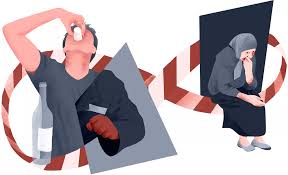 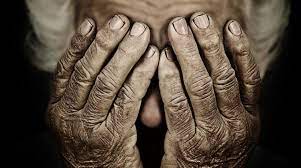 Виды насилия по отношению к пожилому человекуФизическое насилие – прямое или косвенное воздействие на жертву с целью причинения физического вреда, выражающееся в нанесении увечий, тяжелых телесных повреждений, побоях, пинках, шлепках, толчках, пощечинах, бросании объектов и т. п. Сексуальное насилие – насильственные действия, при которых человека силой, угрозой или обманом принуждают вопреки его желанию к какой-либо форме сексуальных отношений. Психологическое насилие – нанесение вреда психологическому здоровью человека, проявляющееся в оскорблениях, запугивании, угрозах, шантаже, контроле и т. п. Экономическое насилие – материальное давление, которое может проявляться в запрете работать или обучаться, лишении финансовой поддержки, полном контроле над расходами.Медицинское насилие – халатность и несвоевременность, проявленные при выдаче лекарств, намеренная передозировка лекарственного препарата либо, наоборот, умышленный отказ больному в получении необходимого лекарства. Пренебрежение – безответственность или неспособность обеспечить пожилому человеку необходимые для жизни условия: еда, питье, чистая одежда, безопасное и удобное жилое помещение, средства личной гигиены, медицинское обслуживание и другое. Ярко выраженные признаки насилияФизическое насилие:- следы ударов, шрамы, порезы на руках, лице, ногах и других частях тела;- переломы или ушибы;- следы ожогов.Сексуальное насилие: - сексуальное прикосновение к пожилому человеку без его согласия;- принуждение пожилого человека раздеваться;- принуждение пожилого человека вступать с ним в сексуальный контакт. Психологическое насилие:- постоянный крик и угрозы в сторону пожилого человека;- ругань и использование неприличных слов;- унижение пожилого человека;- игнорирование пожилого человека, когда он о чем-либо просит. Финансовая эксплуатация:- заказ услуг, совершение пожертвований или ненужных расходов;- неожиданные финансовые проблемы или пропажа денег;- использование банковской карты, когда пожилой человек не может ходить;- пропажа денег на банковском счету или наличных.Последствия домашнего насилияРазрушается уверенность в себеСнижается самооценкаРазвивается безответственное отношение к своей жизни и самообвинение за насильственное поведение партнераРазвивается тревожностьФормируется ноогенный невроз (потеря смысла жизни)Утрачивается реалистичное восприятие ситуацииФормируется искаженный «портрет» агрессора и искаженное восприятие себя и своих качествРешения относительно своих действий принимаются в зависимости от реакций агрессора, возникают значительные затруднения при принятии любого решения – развитие неуверенности и страхаОценка действий окружающих людей происходит в соответствии с оценками агрессораВозникает желание «спасти» партнера, когда тот попадает в неприятное или трудное положениеПожилые люди физически слабее и уязвимые, поэтому даже небольшая травма может повлечь за собой серьезные, неизлечимые последствия.Признаки личностной деформацииНа психологическом уровне: нарушение сна, кошмары, повторяющиеся воспоминания, сложности с концентрации внимания, повышенная возбудимость, ощущение враждебности общества, депрессивное состояние, внезапные вспышки агрессии.На физиологическом уровне: ощущение нехватки воздуха, дискомфорт в желудке, внутренние спазмы, головные боли.На уровне поведения: злоупотребление алкоголем или наркотиками, проблемы с питанием, суицидальные попытки или мысли, нарушения взаимоотношений с окружающими, избегание общения, подозрительность, неверие в искренность хорошего отношения.Характерное следствие домашнего насилия – так называемая «выученная беспомощность». Чем дольше длятся отношения с насилием, тем все более беспомощной чувствует себя пожилой человек.Что необходимо делать в случае насилия над пожилыми людьми?Расскажите о домашнем насилии по отношению к Вам, тому, кому Вы доверяете. Позвоните на горячую линию для пострадавших от домашнего насилия. Посетите территориальный центр социального обслуживания населения Вашего района.Обратитесь в правоохранительные органы. Пострадавший от насилия имеет правона подачу заявления в органы внутренних дел, либо в прокуратуру;на транспортировку в медицинское учреждение и оказание первой медицинской помощи;на помещение в безопасное место либо в стационарное учреждение социального обслуживания по своему желанию